ПРОГРАММАРегиональной научно-практической конференцииМатематическое образование: от дошкольного к среднему профессиональномуСекция «Дошкольное образование»2 ноября 2017 гЯрославльПрограмма секции«Дошкольное математическое образование»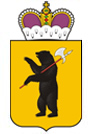 Департамент образования Ярославской областиГосударственное автономное учреждение дополнительного профессионального образования Ярославской области «Институт развития образования»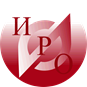 ВремяМероприятия09.30 – 10.00Холл, 4 этажРегистрация участников10.00 – 12.45ауд. 408Секция конференции(дискуссии, мастер – классы)Методика ФЭМП – развитие математических способностей. Найди отличия!Спикер: Коточигова Е.В., заведующий КДО ГАУ ДПО ЯО ИРОДискуссанты:Григорьева О.А., Кралина В.В., Борисова Т.В., Киселева Е.М., дипломанты регионального конкурса «Математический каллейдоскоп. Проектирование среды, способствующей развитию математических способностей детей дошкольного возраста»Методика ФЭМП – развитие математических способностей. Найди отличия!Спикер: Коточигова Е.В., заведующий КДО ГАУ ДПО ЯО ИРОДискуссанты:Григорьева О.А., Кралина В.В., Борисова Т.В., Киселева Е.М., дипломанты регионального конкурса «Математический каллейдоскоп. Проектирование среды, способствующей развитию математических способностей детей дошкольного возраста»Возможна ли преемственность дошкольного и начального математического образованияСпикеры: Захарова Т.Н., доцент КДО ГАУ ДПО ЯО ИРОСергеева Г.В., старший преподаватель КДО ГАУ ДПО ЯО ИРОДискуссанты:Григорьева О.А., воспитатель МДОУ «5 «Радуга» г. ТутаевКралина В.В., воспитатель МДОУ №14 г. РостовБорисова Т.В., воспитатель МОУ детский сад п. Судоверфь «Солнышко» Рыбинского МРКиселева Е.М., старший воспитатель МДОУ №5 г. РыбинскВозможна ли преемственность дошкольного и начального математического образованияСпикеры: Захарова Т.Н., доцент КДО ГАУ ДПО ЯО ИРОСергеева Г.В., старший преподаватель КДО ГАУ ДПО ЯО ИРОДискуссанты:Григорьева О.А., воспитатель МДОУ «5 «Радуга» г. ТутаевКралина В.В., воспитатель МДОУ №14 г. РостовБорисова Т.В., воспитатель МОУ детский сад п. Судоверфь «Солнышко» Рыбинского МРКиселева Е.М., старший воспитатель МДОУ №5 г. РыбинскМастер – класс «Что внутри коробочки или решаем задачи математического развития детей с EDX»Ведущие: Надежина М.А., доцент КДО ГАУ ДПО ЯО ИРОЕрмакова Т.Н., старший преподаватель КДО ГАУ ДПО ЯО ИРОМастер – класс «Что внутри коробочки или решаем задачи математического развития детей с EDX»Ведущие: Надежина М.А., доцент КДО ГАУ ДПО ЯО ИРОЕрмакова Т.Н., старший преподаватель КДО ГАУ ДПО ЯО ИРООсобенности развивающей среды, обеспечивающей математическое развитиеСпикер: Бегунова С. В., старший воспитатель МДОУ № 106 г. ЯрославльДискуссанты:Григорьева О.А., Кралина В.В., Борисова Т.В., Киселева Е.М.Особенности развивающей среды, обеспечивающей математическое развитиеСпикер: Бегунова С. В., старший воспитатель МДОУ № 106 г. ЯрославльДискуссанты:Григорьева О.А., Кралина В.В., Борисова Т.В., Киселева Е.М.Творческая мастерская «Занимательная математика»Спикер: Буденная С.В., воспитатель МДОУ № 125 г. ЯрославльДискуссанты:Григорьева О.А., Кралина В.В., Борисова Т.В., Киселева Е.М.Творческая мастерская «Занимательная математика»Спикер: Буденная С.В., воспитатель МДОУ № 125 г. ЯрославльДискуссанты:Григорьева О.А., Кралина В.В., Борисова Т.В., Киселева Е.М.Математическая ширма как универсальное средство организации РППС для детей дошкольного возрастаСпикер: Захарова Ю.В., заместитель директора по дошкольному образованию МОУ Любимская СОШДискуссанты:Григорьева О.А., Кралина В.В., Борисова Т.В., Киселева Е.М.Математическая ширма как универсальное средство организации РППС для детей дошкольного возрастаСпикер: Захарова Ю.В., заместитель директора по дошкольному образованию МОУ Любимская СОШДискуссанты:Григорьева О.А., Кралина В.В., Борисова Т.В., Киселева Е.М.Геометрическая мозаика – лэпбук для дошкольников в условиях инклюзивной деятельностиСпикер: Широкова С.Г., воспитатель МДОУ №5 «Серпантин» г. РостовДискуссанты:Григорьева О.А., Кралина В.В., Борисова Т.В., Киселева Е.М.Геометрическая мозаика – лэпбук для дошкольников в условиях инклюзивной деятельностиСпикер: Широкова С.Г., воспитатель МДОУ №5 «Серпантин» г. РостовДискуссанты:Григорьева О.А., Кралина В.В., Борисова Т.В., Киселева Е.М.Шахматы в образовательном процессе ДОУ
Спикеры: Кошлева Н.В., ст. методист МОУ «ГЦРО», г. Ярославль
Ожогова Н.Ю., ст. воспитатель МДОУ «Детски сад № 235»
Дискуссанты:Григорьева О.А., Кралина В.В., Борисова Т.В., Киселева Е.М.	Шахматы в образовательном процессе ДОУ
Спикеры: Кошлева Н.В., ст. методист МОУ «ГЦРО», г. Ярославль
Ожогова Н.Ю., ст. воспитатель МДОУ «Детски сад № 235»
Дискуссанты:Григорьева О.А., Кралина В.В., Борисова Т.В., Киселева Е.М.	Механизмы реализации Концепции развития математического образования в дошкольном образованииСпикеры: Дедюлина Т.В., воспитатель МДОУ «Детский сад №14», г.Тутаев
Дискуссанты:Григорьева О.А., Кралина В.В., Борисова Т.В., Киселева Е.М.	Механизмы реализации Концепции развития математического образования в дошкольном образованииСпикеры: Дедюлина Т.В., воспитатель МДОУ «Детский сад №14», г.Тутаев
Дискуссанты:Григорьева О.А., Кралина В.В., Борисова Т.В., Киселева Е.М.	12.45 – 13.00Кофе-пауза13.00 – 13.30Малый пленумВажные уроки, которые мы извлеклиВедущий: Захарова Т.Н., доцент КДО ГАУ ДПО ЯО ИРО13.30 – 14.00Вручение дипломов, сертификатов участникам региогального конкурса «Математический каллейдоскоп. Проектирование среды, способствующей развитию математических способностей детей дошкольного возраста»Ведущий: Сергеева Г.В., старший преподаватель КДО ГАУ ДПО ЯО ИРО